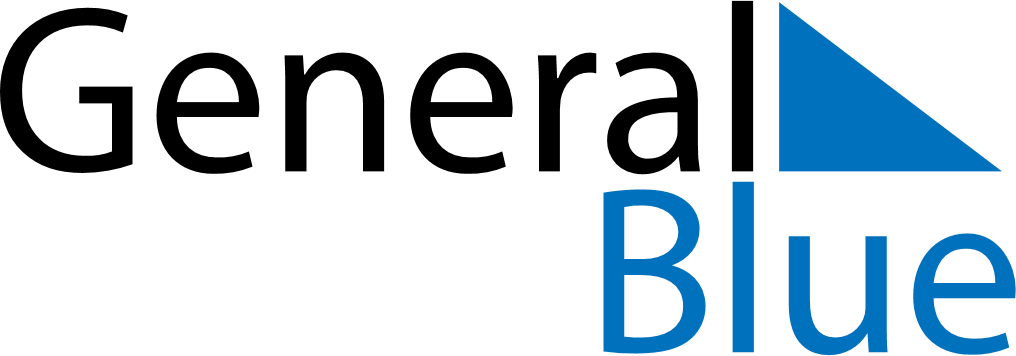 October 2024October 2024October 2024October 2024October 2024October 2024Salihorsk, Minsk, BelarusSalihorsk, Minsk, BelarusSalihorsk, Minsk, BelarusSalihorsk, Minsk, BelarusSalihorsk, Minsk, BelarusSalihorsk, Minsk, BelarusSunday Monday Tuesday Wednesday Thursday Friday Saturday 1 2 3 4 5 Sunrise: 7:11 AM Sunset: 6:47 PM Daylight: 11 hours and 36 minutes. Sunrise: 7:13 AM Sunset: 6:45 PM Daylight: 11 hours and 32 minutes. Sunrise: 7:14 AM Sunset: 6:42 PM Daylight: 11 hours and 28 minutes. Sunrise: 7:16 AM Sunset: 6:40 PM Daylight: 11 hours and 23 minutes. Sunrise: 7:18 AM Sunset: 6:38 PM Daylight: 11 hours and 19 minutes. 6 7 8 9 10 11 12 Sunrise: 7:20 AM Sunset: 6:35 PM Daylight: 11 hours and 15 minutes. Sunrise: 7:21 AM Sunset: 6:33 PM Daylight: 11 hours and 11 minutes. Sunrise: 7:23 AM Sunset: 6:31 PM Daylight: 11 hours and 7 minutes. Sunrise: 7:25 AM Sunset: 6:28 PM Daylight: 11 hours and 3 minutes. Sunrise: 7:27 AM Sunset: 6:26 PM Daylight: 10 hours and 59 minutes. Sunrise: 7:28 AM Sunset: 6:24 PM Daylight: 10 hours and 55 minutes. Sunrise: 7:30 AM Sunset: 6:21 PM Daylight: 10 hours and 51 minutes. 13 14 15 16 17 18 19 Sunrise: 7:32 AM Sunset: 6:19 PM Daylight: 10 hours and 47 minutes. Sunrise: 7:34 AM Sunset: 6:17 PM Daylight: 10 hours and 43 minutes. Sunrise: 7:35 AM Sunset: 6:15 PM Daylight: 10 hours and 39 minutes. Sunrise: 7:37 AM Sunset: 6:12 PM Daylight: 10 hours and 35 minutes. Sunrise: 7:39 AM Sunset: 6:10 PM Daylight: 10 hours and 31 minutes. Sunrise: 7:41 AM Sunset: 6:08 PM Daylight: 10 hours and 27 minutes. Sunrise: 7:43 AM Sunset: 6:06 PM Daylight: 10 hours and 23 minutes. 20 21 22 23 24 25 26 Sunrise: 7:44 AM Sunset: 6:04 PM Daylight: 10 hours and 19 minutes. Sunrise: 7:46 AM Sunset: 6:02 PM Daylight: 10 hours and 15 minutes. Sunrise: 7:48 AM Sunset: 5:59 PM Daylight: 10 hours and 11 minutes. Sunrise: 7:50 AM Sunset: 5:57 PM Daylight: 10 hours and 7 minutes. Sunrise: 7:52 AM Sunset: 5:55 PM Daylight: 10 hours and 3 minutes. Sunrise: 7:54 AM Sunset: 5:53 PM Daylight: 9 hours and 59 minutes. Sunrise: 7:55 AM Sunset: 5:51 PM Daylight: 9 hours and 55 minutes. 27 28 29 30 31 Sunrise: 7:57 AM Sunset: 5:49 PM Daylight: 9 hours and 51 minutes. Sunrise: 7:59 AM Sunset: 5:47 PM Daylight: 9 hours and 47 minutes. Sunrise: 8:01 AM Sunset: 5:45 PM Daylight: 9 hours and 43 minutes. Sunrise: 8:03 AM Sunset: 5:43 PM Daylight: 9 hours and 40 minutes. Sunrise: 8:05 AM Sunset: 5:41 PM Daylight: 9 hours and 36 minutes. 